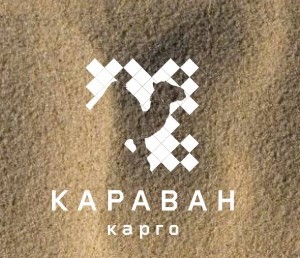                                               Карта Партнера+НаименованиеОбщество с ограниченной ответственностью "Караван-карго" (ООО "Караван-Карго")Юридический адрес680000, г. Хабаровск, ул. Большая 122Почтовый адрес680028, г. Хабаровск, ул. Истомина, 90, оф.15Адрес склада /жд тупика. Хабаровск, Республиканская 25ИНН/КПП2724207483 / 272401001расчетный счет (р/с)40702810100560012505банк получателяФилиал №2754 ПАО «ВТБ 24», г. ХабаровскБИК040813827корреспондентский счет (к/с)30101810300000000827 в ГРКЦ ГУ Банка России по Хабаровскому краюсистема налогообложенияобщая, является плательщиком НДСЖД Кодстанция Хабаровск-2ОКПО35275822ОГРН1152724009118Тел/факс8(4212)56-46-38, ,67-0-444, 6666-18e-mail:caravancargo@mail.ru / sale@caravankhv.ruадрес сайта в WWWhttp://caravankhv.ru/ Исполнительный органГенеральный директор Усик Олег Васильевич, действует на основании Устава